от 30 апреля 2021 года									       № 180-рО внесении изменений в распоряжение администрации городского округа город Шахунья Нижегородской области от 29.04.2021 № 178-р «О поэтапном окончании отопительного периода 2020 – 2021 годов в городском округе город Шахунья Нижегородской области»1. В распоряжение администрации городского округа город Шахунья Нижегородской области от 29.04.2021 № 178-р «О поэтапном окончании отопительного периода 2020 – 2021 годов в городском округе город Шахунья Нижегородской области», внести изменения, изложив приложение № 1 в новой редакции, согласно приложению к настоящему распоряжению.2. Начальнику общего отдела администрации городского округа город Шахунья Нижегородской области обеспечить размещение настоящего распоряжения на официальном сайте администрации городского округа город Шахунья Нижегородской области и в АУ «Редакция газеты «Знамя труда».   3. Настоящее распоряжение вступает в силу с момента официального опубликования на официальном сайте администрации городского округа город Шахунья Нижегородской области.4. Контроль за исполнением настоящего распоряжения возложить на заместителя главы администрации городского округа город Шахунья Нижегородской области С.А.Кузнецова.Глава местного самоуправлениягородского округа город Шахунья						          Р.В.КошелевПриложение № 1к распоряжению администрациигородского округа город ШахуньяНижегородской областиот 30.04.2021 г № 180-рОбъекты потребления тепловой энергииМБУ ДО «Центр внешкольной работы «Перспектива» (в том числе филиалы в р.п. Сява и р.п. Вахтан);МАДОУ д/сад «Звездочка»;МБДОУ д/сад №1 «Горошинка»;МБДОУ д/сад «Сказка» (в том числе здание Малиновского д/с);МБДОУ Детский сад № 2 «Солнышко»;МБДОУ Детский сад № 5 «Теремок»;МБДОУ Детский сад № 41;МБДОУ Детский сад № 147;МБДОУ Детский сад № 35;МБОУ Хмелевицкий д/сад (в т.ч. здания в д.Красногор и в д.Б.Музе);МБДОУ Большешироковский д/сад;МБДОУ Сявский д/сад «Колокольчик»;МБДОУ Вахтанский д/сад «Одуванчик» (оба здания);МБДОУ Туманинский д/сад «Рябинка»;МБДОУ Лужайский д/сад «Малыш»;МБОУ Б.Свечанская начальная школа-детский сад;МБОУ Верховская ООШ (оба здания);МБОУ Черновская ООШ (оба здания);МБОУ Красногорская ООШ (оба здания);МБОУ Лужайская ООШ;МБОУ Шахунская СОШ №1 (в том числе здание Туманинского филиала);МБОУ СОШ №2;МБОУ СОШ №14;МБОУ «Гимназия»;МБОУ Хмелевицкая СОШ;МБОУ Сявская СОШ;МАОУ Вахтанская СШ;МБУК «Централизованная клубная система городского округа г.Шахунья» (Шахунский городской дворец культуры);МБУК «Централизованная клубная система городского округа г.Шахунья»                                 (Красногорский СДК);МБУК «Централизованная клубная система городского округа г.Шахунья»                                                 (Б.Свечанский СДК, библиотека);МБУК «Централизованная клубная система городского округа г.Шахунья»                        (Верховский СК);МБУК «Централизованная клубная система городского округа г.Шахунья»                                               (Б.Музянский СДК, сельская библиотека);МБУК «Централизованная клубная система городского округа г.Шахунья»                                   (Туманинский СДК);МБУК «Централизованная клубная система городского округа г.Шахунья»                                                        (Хмелевицкий СДК);МБУК «Централизованная клубная система городского округа г.Шахунья» (Петровский СДК);МБУК «Централизованная клубная система городского округа г.Шахунья»                                               (Мелешихинский СДК);МБУК «Централизованная клубная система городского округа г.Шахунья»   (Щербажский СК);МБУК «Централизованная клубная система городского округа г.Шахунья»                                                       (Лужайский СДК);МБУК «Централизованная клубная система городского округа г.Шахунья»                                                   (Б.Широковский СДК, библиотека);МБУК «Централизованная клубная система городского округа г.Шахунья» (Андриановский СК);МБУК «Централизованная клубная система городского округа г.Шахунья» (Черновский СДК);МБУК «Централизованная  клубная система городского округа г.Шахунья» (Поломский СДК), электроотопление; МБУК «Централизованная  клубная система городского округа г. Шахунья» (Мартяхинский СК);МБУК «Централизованная  клубная система городского округа г.Шахунья» (Вахтанский Дворец культуры);МБУК «Дом культуры р.п.Сява»;МБУК «Централизованная библиотечная система городского округа город Шахунья» (Центральная библиотека);МБУК «Централизованная библиотечная система городского округа город Шахунья» (Хмелевицкая сельская библиотека, детская библиотека);МБУК «Централизованная библиотечная система городского округа  г.Шахунья» (Сявская поселковая библиотека, детская библиотека);МБУК «Централизованная библиотечная система городского округа город Шахунья» (Вахтанская поселковая, Вахтанская детская  библиотека);МБУК «Централизованная библиотечная система городского округа город Шахунья» (Городская библиотека);МБУК «Централизованная библиотечная система городского округа город Шахунья» Красногорская сельская библиотека-филиал (расположена в здании сельской администрации);МБУК «Централизованная библиотечная система городского округа город Шахунья» Лужайская сельская библиотека-филиал (расположена в здании интерната);МБУК «Централизованная библиотечная система городского округа город Шахунья» Поломская сельская библиотека-филиал (расположена в здании администрации);МБУК «Народный  фольклорно-этнографический музей» городского округа город Шахунья;МБУК «Народный  фольклорно-этнографический музей» городского округа город Шахунья «Вахтанский историко-природный музей»;МБУ ДО «Шахунская детская художественная школа»;МАУ ДО «Школа искусств городского округа город Шахунья»;МБУ ДО «Вахтанская детская музыкальная школа»;МБУ ДО «Сявская детская музыкальная школа»;МБУ ДО «Детская школа искусств» с. Хмелевицы (расположена в здании Хмелевицкой общеобразовательной школы);Филиал МБУ ФСК Надежда» Д/с «Лесохимик» в р.п.Сява»;Филиал МБУ ФСК с/к «Молодежный» в р.п.Вахтан.____________________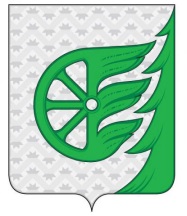 Администрация городского округа город ШахуньяНижегородской областиР А С П О Р Я Ж Е Н И Е